Cvičení 1: napsat slovem číslovku (v rámečku vedle je máte už německy napsané), jen opíšete a přiřadíte ke správnému čísluŠroubovice : napíšeš jen, které číslo tam chybíKostky: které číslo je na kostkách? Napiš to číslo německyOsmisměrka: najít čísla, která jsou pod osmisměrkou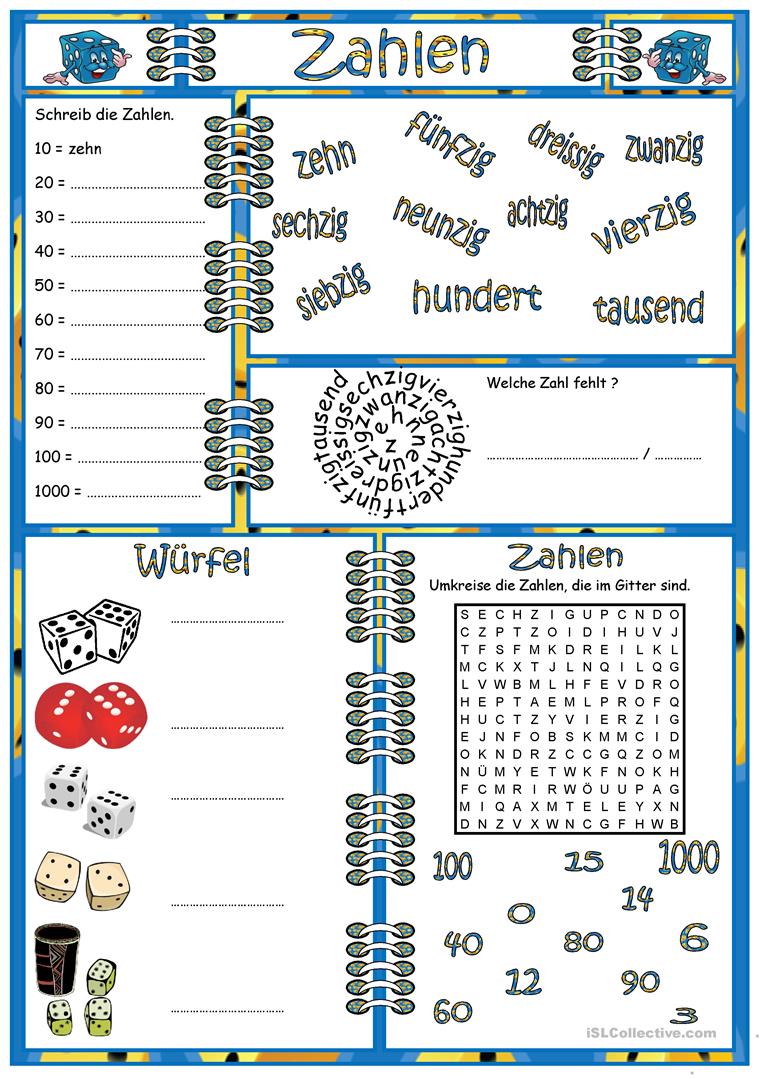 